                                                                                                                                                                                                                             Утверждаю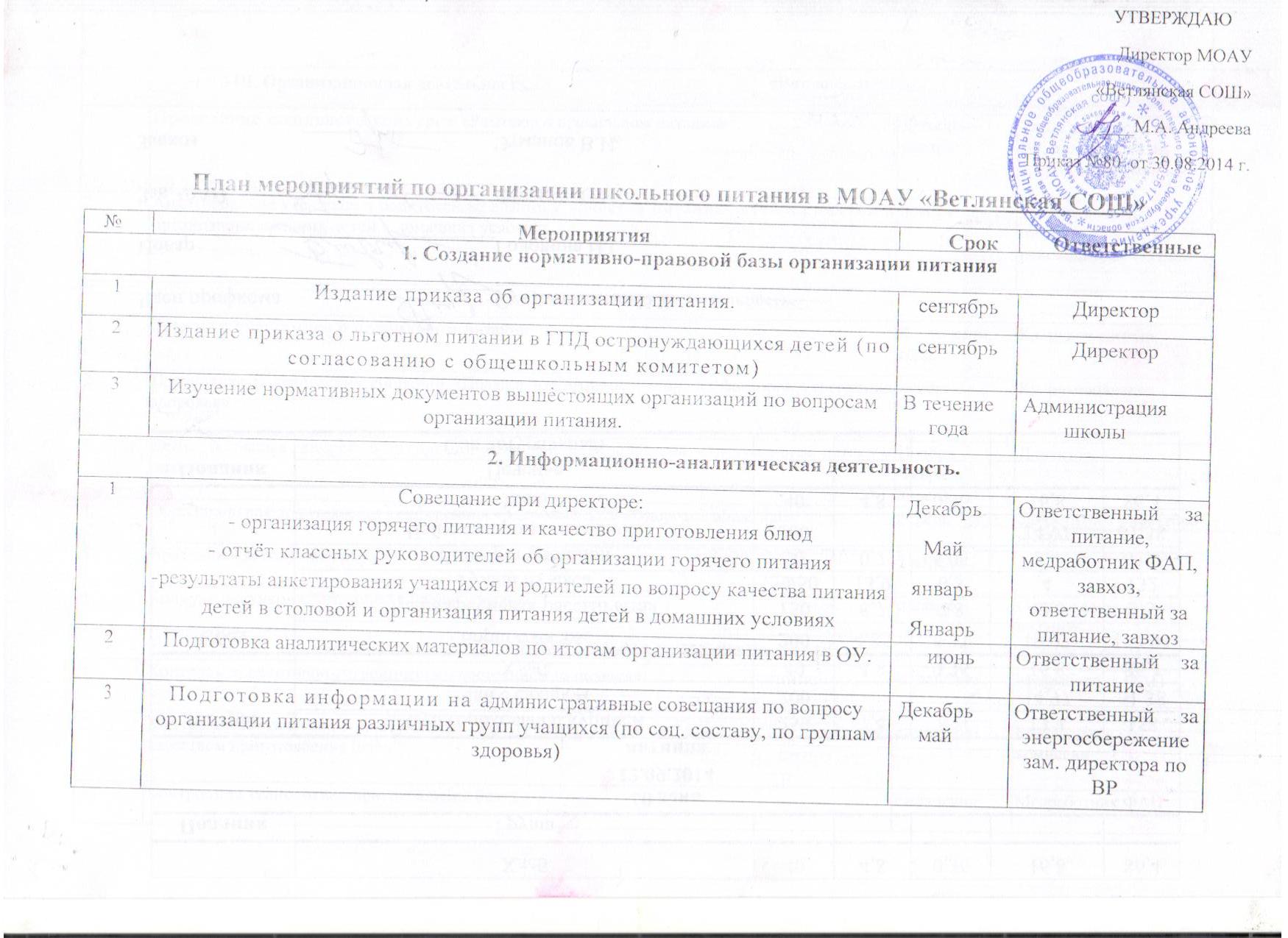                                                   Директор МОАУ 							«Ветлянская СОШ»                                                                                                      ____М.А. Андреева	                                                                                                                                                  			Приказ №80  от 30.08.2014 г.План мероприятий по организации школьного питания в МОАУ «Ветлянская СОШ»№МероприятияСрокОтветственные1. Создание нормативно-правовой базы организации питания1. Создание нормативно-правовой базы организации питания1. Создание нормативно-правовой базы организации питания1. Создание нормативно-правовой базы организации питания1Издание приказа об организации питания.сентябрьДиректор2Издание приказа о льготном питании в ГПД остронуждающихся детей (по согласованию с общешкольным комитетом)сентябрьДиректор3Изучение нормативных документов вышестоящих организаций по вопросам организации питания.В течение годаАдминистрация школы2. Информационно-аналитическая деятельность.2. Информационно-аналитическая деятельность.2. Информационно-аналитическая деятельность.2. Информационно-аналитическая деятельность.1Совещание при директоре:- организация горячего питания и качество приготовления блюд- отчёт классных руководителей об организации горячего питания-результаты анкетирования учащихся и родителей по вопросу качества питания детей в столовой и организация питания детей в домашних условиях- результаты анкетирования учащихся и родителей по вопросу качества питания детей в столовой и организации питания детей в домашних условияхДекабрьМайянварьЯнварьОтветственный     за питание, медработник ФАП, завхоз, ответственный за питание, завхоз зам.директора по ВР 2Подготовка аналитических материалов по итогам организации питания в ОУ.июньОтветственный    за питание3Подготовка информации на административные совещания по вопросу организации питания различных групп учащихся (по соц. составу, по группам здоровья)Декабрь майОтветственный     за энергосбережение    зам. директора по ВРШ. Организационная деятельность.Ш. Организационная деятельность.Ш. Организационная деятельность.Ш. Организационная деятельность.1Проведение школьного конкурса «Разговор о правильном питании».Декабрь-январьЗам.   директора  по ВР, ответственный     за здоровьесбережение2Анкетирование учащихся и родителей по вопросу качества питания детей в столовой и организация питания детей в домашних условияхноябрьОтветственный    за питание,              кл. руководители 1-11 кл.VI. Просветительская деятельность.VI. Просветительская деятельность.VI. Просветительская деятельность.VI. Просветительская деятельность.1Беседы с учащимися о правильном питании В    течение годаКл. руководители2Проведение родительских собраний «Правильное питание - один из факторов укрепления здоровья»ноябрьКл. руководители3     День открытых дверей в школьной столовой для родителей с дегустацией детского питанияНоябрь Февраль апрельДиректор 4Общешкольная родительская конференция «Здоровые дети – здоровое общество»апрельЗаместитель директора по ВР5Праздник «За здоровый образ жизни» в рамках всероссийского дня здоровья7 апреляДиректор6Конкурс рисунков «Витамины в нашей жизни».октябрьОтветственный    за питаниеV. Контрольная деятельность.V. Контрольная деятельность.V. Контрольная деятельность.V. Контрольная деятельность.1Контроль за санитарно-гигиеническим состоянием пищеблокаежедневноМедработник ФАП2Контроль за качеством поступаемых продуктов, сроками реализации продуктов, качеством приготовления блюдежедневноБракеражная комиссия3Контроль за технологией приготовления блюдежедневноМедработник ФАП4Контроль за состоянием здоровья работников пищеблокаежедневноМедработник5Контроль за охватом учащихся горячим питаниемежемесячноОтветственный    за питание